Laboratory Evaluation of Termiticidal Efficacy of Cymbopogon citratus Stapf leaf Extract against Termites, Macrotermes bellicosus (Blattodea: Termitidae) in Obio Akpa Community, Oruk Anam Akwa Ibom State- Nigeria Rosemary Anietie Essien1, Diligent Efiong Oboho2*, Cyril Ali Imakwu3, Iniobong Atteh1 and Jude Okwor4. 1Department of Crop Science, Akwa Ibom State University Obio Akpa Campus 2Department of Animal and Environmental Biology, University of Uyo Nigeria 3 Department of Parasitology and Entomology, Nnamdi Azikiwe University Awka, Anambra State Nigeria4Department of Zoology and Environmental Biology, University of Nigeria NsukkaCorresponding author: Diligent Oboho: sweetdili4life@yahoo.com						ABSTRACTThe study was conducted in the laboratory to determine the termiticidal efficacy of Cymbopogon citratus leaf extract on Termites (Macrotermes bellicosus). The experiment consisted of five treatments with three replicates. The concentrations 2g, 4g, 6g, standard control {Rambo insect powder (0.60% Permethrin)} and experimental control. Termites were collected from the Termitarium found within the Akwa Ibom State University, Obio Akpa campus. Fifty Macrotermes bellicosus were introduced into Petri dishes each containing the different levels of C. citratus extract, observations were made for 30minutes, 1hour, 1hour 30 minutes, 2hours,and 3hours respectively, to test for mortality, repellency and survival duration of Macrotermes bellicosus. The results of the phytochemical screening revealed the presence of alkaloids, flavonoids, phenolics, tannins, steroids, saponins, glycosides, and citrals. Mortality test on Macrotermes bellicosus exposed to the different levels of treatments showed that mortality was extract concentration dependent. Maximum mortality was observed at standard control (insect powder),followed by the different concentrations of C. citratus extract during 3 hours exposure of termites to the extract as compared to experimental control where no mortality was recorded. There was a significant difference (p<0.05) in the number of termites that died at the different extract concentrations. The extract of C. citratus against Macrotermes bellicosus caused repellency in all the concentrations from 2g (65%), 4g (70%), 6g (85%) and standard control (100%). There was significant difference (p<0.05) in the movement of Macrotermes bellicosus from the extract baited filter paper at different concentration. Survival duration showed that all tested extract concentrations significantly (p< 0.05) reduced the survival duration of Macrotermes bellicosus. The study therefore, revealed the antitermitic activities of C. citratus which could be used as an alternative to synthetic insecticide for the control of Termites. Keywords: Cymbopogon citratus, Macrotermes bellicosus, Mortality, Repellency   IntroductionTermites are considered a serious pests to crops, rangeland and forestry in tropical Africa. Some of the deleterious species belong to the family Termitidae, which comprises of four subfamilies such as Macrotermitinae, Nasutitermitinae, Termitinae and Apictotermitinae (Alamu et al., 2018; Mugerwa et al., 2014). Being aware of the hazards associated with the use of synthetic pesticides, the need to explore suitable alternative method for termite control is crucial. Farmers use different plant materials to protect their crops from termites; several natural products either in their crude form or as plant powder provide unlimited opportunity as termiticide but this is not well documented. These plant derived pesticides are ecofriendly, nontoxic to non-target organisms, non- persistent in nature, besides they do not promote resistance (Nagare and Pardeshi, 2019; Liu et al., 2000). Macrotemes bellicosus are serious pest of some agricultural crops, rangelands, wooden portions of buildings, furniture, books, utility poles and fence posts in several parts of Africa (Mitchell, 2002). Macrotermes bellicosus are a member of the fungus growing subfamily which are mostly mound builders and the largest termite species (Osipitan and Oseyemi, 2012). Different methods have been used by farmers in Africa for the control of termites, these includes the destruction of termite mounds (Mugerwa et al., 2011c), application of wood ash (Mugerwa et al., 2011b; Nyeko and Olubayo, 2005) and animal excreta (Mugerwa et al., 2008; Banjo et al., 2003) which are applied directly to termite mound or the wood materials are added to the soil. Termite management costs billions of dollars every year (Tsunoda and Yoshumura, 2004). This species of termite has been known to completely destroy agricultural crops and a variety of residential products around the world (Michael, 2000; UNEP and FAO, 2000 and Sekamatte, 2001). Chemicals, particularly synthetic insecticides like Organochlorine (OC) and Organophosphate (OP), have been used to control termites in the past (Paul et al., 2018). Some of the difficulties that prevent widespread use of pesticides include maximum residual effects, insecticide resistance in target pests, bad effects on human health, and environmental concerns (Coats, 1994). Termite control methods differ greatly from country to country. Providing physical and chemical barriers to termites is the best way to keep them out (Su et al., 2004). Chemical treatment of the soil region, as well as the application of preservatives and bait to protect timber and buildings, are all part of the chemical control procedures. Insecticides used to treat soil to make it toxic or repellent to termites, as well as impregnation of timbers prior to use, are effective against both subterranean and dry wood termites. Because of the problems associated with pesticide use, there is a growing interest in developing alternative termite control strategies, and plants with termiticidal capabilities could be one of them. Termites are destructive and a persistent threat to the properties of individuals and governments, thus efforts to restrict their activities have been undertaken incessantly. Termiticides, chemical barriers, and baiting systems are among the several control strategies employed (Culliney and Grace, 2000; Davis and Kamble, 1992). Beginning scientific research into plant-based natural compounds with anti-termitic effects is worthwhile and appropriate.Materials and MethodsCollection of Plant MaterialsThe plant leaves of C. citratus were procured in Obio Akpa village, Oruk Anam Local Government Area, Akwa Ibom State and was identified in the Department of Botany and Ecological Studies, University of Uyo. Voucher specimen (UUH 2314) was obtained and deposited in their herbarium for further referencing.Collection of Termites for Laboratory ExperimentThe worker caste of Macrotermes bellicosus were collected from mounds in some farms at Obio Akpa Community, Oruk Anam Local Government Area of Akwa Ibom State, Nigeria. The termites were maintained in the laboratory on sugar cane strips for 72 hours prior to use. The moribund termites were removed and only active ones were used for the experiments.Preparation of Aqueous ExtractsFive hundred grams (500g) of the powdered leaves was soaked in 1000 ml of distilled water for 24 hours. Thereafter, the mixture was filtered using Whatman No.1 filter. The filtrate obtained was evaporated to dryness in a vacuum using rotary evaporator and the extract was stored in sealed vials kept in refrigerator until used (Oboho et al., 2016a; Manzoor et al., 2011).Phytochemical Analysis of C. citratusThe phytochemical analysis of C. citratus was carried out in the Department of Chemistry Laboratory, University of Uyo, Akwa Ibom State. Aqueous extracts were used for preliminary phytochemical analyses using standard proceedures as described by Evans (2002) and Prashant et al. (2009).Termiticidal bioassayThe method used was no-choice bioassay according to Alamu et al. (2018) and Nobuhiro et al. (2009), to evaluate the termiticidal activity of C. citratus extracts. The tests were carried out in a Petri dish (inner diameter 4.8cm) filled with 1g sand. 0.5/ml concentration of aqueous extracts of leaves of C. citratus was prepared by diluting extract. Filter paper discs (diameter 4.5cm) were treated with one ml of the extract. Discs were air dried and kept in Petri dishes. Experimental control set contains only water while Rambo insect powder (PERMETHRIN-0.06% with INERT CARRIERS-99.40%) was used as standard control with a dose rate of 10g. Ten adult workers were then released into the center of the Petri dishes and kept in BOD incubator (28±2oc and 80%±10% RH). Mortality of termites was observed after regular time interval for 30minutes, 1hour, 1:30 minutes, 2hours and 3hours respectively. Dead termites were removed after every count to avoid fungi or other infestations. Each treatment was replicated three times and arranged in a Completely Randomized Design. Mortality data was analyzed and percentage mortality was determined using Abbott (1925) formula: Mortality (%)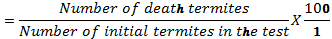 Corrected percent mortality    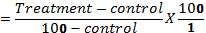 Repellency bioassayThis experiment was carried out in a laboratory setting with standard room temperature and relative humidity. Oboho et al. (2016b) described the procedure. The test regions in this investigation were 22cm Whatman no.1 filter sheets that had been sliced in half. On a half filter paper disc, one gram of the extract was put. Only the other half of the filter paper was treated with deionized water as a control. The treated and control half discs were air dried for one hour, and entire discs were re-made by using Sellotape to join the treated halves. 10 M. bellicosus was placed in the center of each filter paper in a Petri dish and covered with perforated lids lined with white muslin cloth. Three times each therapy was carried out. The number of termites present in the control (NC) and the treated (NT) strips were recorded every 30minutes and up to 48hours. Percent repellency (PR) values were computed with the formula:    where:PR = percent repellency; Nc = insect number present on control stripNt = insect number present on treated strip and negative PR values were treated as zeroDetermination of Survival DurationThe survival duration of termites was determined according to the method by Krebs, (1999). 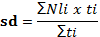 where:Sd = Survival duration; Nli = Number of living termites at each checking time; Ti = checking timeSurvival rate was determined using the formula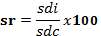 Where:Sr = survival reduction rate; Sdi = means survival duration obtained with each tested concentration and 3 different replicate; Sdc = means survival duration obtained in controlThe rate of survival reduction was also determined with the survival rate: Rr = 100 – SrRr = survival reduction rateStatistical Analysis The data obtained from calculation of survival duration and the rate of survival reduction were subjected to an analysis of variance (ANOVA) at 2%, 4%, 6%, and the means were discriminated with the Student Newman-Keul (SNK) test.ResultsThe result of the phytochemical screening of this plant showed the presence of alkaloids, cardiac glycosides, flavonoids, saponnins and phenolics as shown in Table 1Table 1:  preliminary phytochemical screening of Cymbopogon citratus Leaves.Keys: + Presence - AbsenceRepellent effect of C.citratus Extract against Macrotermes sp.The result in Table 2 showed all tested extract of C.citratus have repellent effect against termites in all concentrations. The repellent effect of this extract against Macrotermes sp is shown in table 3 above. The extract caused repellency in all the concentrations except in experimental control. There are significant difference (p<0.05) amongst the extract in affecting the movement of Macrotermes sp. Table 2: Repellent effect of C. citratus Extract against Macrotermes sp.Table 3: Mortality of M. bellicosus when exposed to different concentrations of C. citratus Extract.Means with means with different superscripts along the same columns are significantly different (p < 0.05)Means with the same superscripts along the same row are not significantly different (p < 0.05)As shown in Table 4 above, the activity of lemon grass extract against Macrotermes sp was found to be both time and concentrations dependent. The highest and lowest mortality of termites was observed in the highest and lowest concentrations of the extract respectively. All the exposed termites (50) were dead after 3hours in all concentrations except in experimental control (water) which did not record any mortality. Comparing number of termites that died at 2g, 4g, 6g and standard control after 30minutes, 1hour, 1 hour 30minutes,2hours and 3hours using Student Newman Keul (SNK) test, showed that there was a  significant variation in the number of termites that died at the different concentrations (p<0.05). This implies that changes in concentration can vary the number of dead termites. The experimental control (water) did not record any mortality (Table 4).Table 4: Survival Duration of Macrotermes when exposed to different Concentrations of C. citratus Extract± = standard errorMeans with different superscripts along the same columns are significantly different (p < 0.05)		Means with the same   superscripts along the same row are not significantly different (p < 0.05).Survival Duration of M. bellicosus when exposed to different Concerntrations of C. citratus Extract.All the tested concentrations significantly (p< 0.05) reduced the survival duration of Macrotermes sp. At 2g, the aqueous extract of C. citratus affected termite’s survival with 30% reduction and at standard control (0.60 permethrin); it caused the highest reduction rate (100%). Cymbopogon citratus aqueous extract is the most effective on Macrotermes especially from 2g, 4g, 6g, and standard control. The survival duration in experimental control (water) is high, because there was no mortality recorded (Table 5). Survival duration increased as mortality decreased. This study also revealed that, all the concentrations except experimental control (water) reduced the survival duration of Macrotermes. The highest reduction of survival duration was recorded at standard control (0.60 permethrin) with different time intervals. The survival duration in experimental control (water) is high because no mortality was recorded at different time intervals. DiscussionThe results in this study showed that Cymbopogon citratus contains some secondary metabolites such as flavonoids, saponins, tannins, alkaloids, phenols and citrals. Similar elements were found in the leaves of C. citratus by Oboho et al. (2016a). The existence of metabolites in this study backs up the findings of Ameh et al. (2010), who conducted phytochemical screening on a methanolic extract of Allium sativum and found abundant alkaloids, steroids, and flavonoids. These secondary metabolites, which include tannins, saponins, flavonoids, alkaloids, phenols, and citral, are a mixture of terpenoids that affect the neuron, axons, synapses, respiration, hormonal balance, and termite reproduction. This is consistent with previous research by Lee et al., (2001), Mulunga et al., (2007), Edelduok et al., (2012), and Oboho et al. (2016b), who attributed the insecticidal activities of plant botanicals to their major chemical constituents, as the presence of multiple compounds in plants has been known to be beneficial in pest control. Tannins, alkaloids, and saponins were found in significant concentrations in the current investigation, suggesting that they may be responsible for antitermitic activity. Tellez et al., (2001) found antitermitic activity in tarbush (Flouresia cernva) leaves hexanes diethyl ether, and ethanol extracts, while Kareru et al., (2010) found antitermitic activity in Thevetia peroviana seed oil utilized in surface point. Even at lesser concentrations (2g) and at varied time intervals, the impacts of those phytochemical compositions of C. citratus leaf were highly dramatic. This is most likely owing to the leaf of lemon grass having a higher concentration of alkaloids, saponin, tannins, flavonoids, and glycosides. The extract proved quite efficient, especially when used in high doses. It has been claimed that the phytochemicals in this plant decrease oxidative phosphorylation and oxygen consumption in fish (Tiwari and Singh, 2003). It's not surprising, then, that C. citratus has strong termiticidal properties.Macrotermes were repelled by a lemon grass extract. Antifeedant characteristics are strongly suggested by the plant's repelling actions (Moore et al., 2006; Karunamorrti et al., 2009; Maia et al., 2011). The termiticidal property of Cymbopogon is ascribed to its high geraniol concentration. Citral, a fragrant plant ingredient, may serve as a termite deterrent (insects). Olaifa et al. (1987) employed Cymbopogon extract against Dyderous superstitiosus, Ootheca mutabilis, and Riptortus dentipes, and found repellency due to the influence of geraniol and citral.This study revealed that Macrotermes treated with extract of Cymbopogon citratus at different concentrations gave promising potential in the control of termites in terms of mortality except in experimental control which suggest that there was no mortality recorded.the mortality in this study increased as the concentration increases. This is similar to the work by Addisu et al. (2014) who reported that extracts of neem and Jatropha seeds was an effective termiticides at higher concentration. Olugbemi (2012), also reported that African locust bean, Parkia biglobosa exhited anti-termitic property against Coptotermes intermedius. Ogunlowu and Idowu (1994), observed a high mortality of termites when exposed to C. citratus aqueous extract. The plant extract showed antitermitic activity in a dose (concentration) dependent manner, and exhibited a significant activity after 3 hours of exposure; the highest termite (100%) mortality was found at standard control (0.60 permethrin) with respect to time (table 4). The result also shows that C. citratus aqueous leaf extract have promising good termiticidal activities. The toxic effects of the extract on Macrotermes in this study may likely be as a result of cumulative effects of the various constituents present in the plant. Similar result was reported by Abolade et al. (2000), Verena and Hertel (2001), who observed that some plant extracts are used for termite control.  Elango et al. (2012) also reported that the hexane dried leaf extracts of Tagetes erecta possess termiticidal activity against Formosan subterranean termites, Coptotermes formosanus. This study also shows that C. citratus aqueous extract has good termiticidal activities where lower concentration (2g) also gave better results. After 3hour, the Macrotermes treated at 2g, 4g, 6g, and standard control (0.60 permethrin) were killed. The findings of this study also show that the leaf extract of Cymbopogon citratus provides a source of naturally occurring chemicals that could be used as termite control agents, and this activity is attempted with the presence of phytochemicals of various chemical structures that had repellent, survival, antifeedant, or toxic effects on termites in feeding assays (Ahmed et al., 2016). Several higher plants have been evaluated in the field and in the shop for their ability to combat insect pests and disease of various crops. C. citratus is a widespread weed in Nigeria.CONCLUSIONThis study revealed the antitermitic activity of Cymbopogon citratus. The plant derived material could be useful as an alternative for synthetic insecticides controlling field populations of Macrotermes bellicosus sine this plant is available, accessible affordable and easy to cultivate. Therefore it usage should be promoted among the local farmers. C. citratus may be used as sustainable antitermitic agent; the leaf extract could be exploited to develop new wood preservatives to protect wooden structures, agricultural crops, plants and trees. The cultivation of C. citratus as edges at home and fields for termite control should be promoted. Furthermore, there is need to conduct field studies to use this plant as antitermitic agent against termites’ infestation of farms and farm products.ReferencesAbbott, W. S. (1925). A method of computing the effectiveness of an insecticide. Journal of 	Economic Entomology, 18: 65 – 66Abolade, A. A. (2000). Plant-Derived Insecticides in the Control of Malaria Vector. Journal of Tropical Medicinal Plants, 2: 91-97 Addisu, S., Mohamed, D. and Watoke, S. (2014). Efficacy of botanical extracts against termites, 	Macrotermes sp (Isoptera: Termitidae) under laboratory conditions. International Journal 	of Agricultural Research, 9(2): 60-73Ahmad, F., Hatem, F., Shi-You, L., Yin, H. and Jian-Chu, M. (2021). Termites and Chinese Agricultural System: Applications and advances in integrated termite management and Chemical Control- A Review. Insect Science, 28: 2-20. Doi 10.1111/1744-7917.12726Ahmed, N., Huma, Z., Rehman, S. U., Ullah, M. and Ahmed, S. (2016). Effect of different plant extracts on termite species (Heterotermis indicola). Journal of Bioscience Management, 3, 2Alamu, O. T., Ewete, F. K. and Alabi, O. Y. (2018). Laboratory Evaluation of the Termiticidal 	Efficacy of Three Tropical Plant Oils on Macrotermes bellicosus (Blattodea: Termitidae). 	Academic Journal of Entomology, 11(1): 11-17Ameh, S. J., Tarfa, F., Abdulkareen, M. T., Ibe, M. C., Onanuga, C. and Obodozie, O. O. (2010). Physicochemical Analysis of the Aqeous extracts of six Nigerian Medicinal Plants. Tropical Journal of Pharmaceutical Research, 9(2):199-125. Banjo, A. D., Lawal, O. A., Fapojuwo, O. E. and Songonuga, E. A. (2003). Farmers’ Knowledge 	and perception of horticultural insect pest problems in Southwestern Nigeria. African 	Journal of Biotechnology, 2: 434- 437Coats, J. R. (1994). Risks from natural versus synthetic insecticides. Annual Review of 	Entomology, 39: 489- 515Culliney, T. W. and Grace, J. K. (2000). Prospects for the Biological Control of Subterranean 	Termite (Isoptera: Rhinotermitidae) with special reference to Coptotermes formosanus. 	Bulletin of Entomological Research, 90: 9-21Davis, R. W. and Kamble, S. T. (1992). Distribution of sub-slab injected Durban Tc (chlorpyrifos) 	in a loamy soil when used for Subterranean Termite Control. Bulletin of Environmental 	Contamination and Toxicology, 585- 591Edelduok, E., Akpabio, E. E., Eyo, J. and Ekpe, E. (2012). Bioinsecticidal potentials of testa 	powder of melon, Citrullus vulgaris Schrad for reducing infestation of maize grains by the 	maize weevil, Sitophilus zeamais Motsch. Journal of Biology, Agriculture and Healthcare, 	2(8): 13- 17Elango, G., Rahuma, A. A., Bagavan, K. C., Zahir, A. A., Santhoshkumar, T., Marimuthu, S., 	Velayuthan, K., Jayaseelam, C., Vishnu, A. K. and Rajakumar, G. (2012). Efficacy of 	medicinal plant extracts against Formosan subterranean termite, Coptotermes formosanus. 	Industrial Crops and Products, 36(1): 524-530Evans, W. C. (2002). Trease and Evans Pharmacognosy. 15th edition. W. B. Saunders Company 	Ltd., pp.135- 150Kareru, P. G., Keriko, J. M., Kenji, G. M. and Gachanji, A. N. (2010). Antitermite and Antimicrobial properties of plants made from Thevetia peruviana (pers.) Schom, oil extract. African Journal of Pharmacy and Pharmacology, 4(2):87-89. Karunamoorthi, K. llango, K. and Endale, A. (2009). Ethnobotanical survey of knowledge and usage custom of traditional Insect/Mosquitoes repellent plants among Ethiopian Oromo ethnic group. Journal of Ethnopharmacology, 125: 224-229. Krebs, C. (1999). Ecological Methodology. 2nd edition, Addison Wesley Longman, Inc, Menio 	Park, USA p60Lee, S. E., Lee, B. H., Choi, W., Park, S., Kim, J. and Campbell, G. (2001). Fumigant toxicity of volatile natural products from Korean Species and Medicinal Plants towards the rice weevil, S. oryzae. Pest Management Science, 57:548-553.   Liu, S. Q., Shi, J. J., Cao, H., Jia, F. B., Liu, X. Q. and Shi, G. L. (2000). Survey of Pesticidal 	component in plant. In: Entomology in China in 21st Century. Proceedings of Conference 	of Chinese Entomological Society. Dianmo (Ed) Li Beijing, China: Science and Technique 	Press, 1098- 1104Maia, M. F. and Moore, S. J. (2011). Plant-based insect repellents: a review of their efficacy, 	development and testing. Malaria Journal, 101: 1-15Manzoor, F., Beena, W., Malik, S. and Naz, N. S. (2011). Preliminary Evaluation of Ocimum 	sanctum as Toxicant and Repellent against Termite, Heterotermes indicola (Isoptera: 	Rhinotermitidae). Pakistan Journal of Science, 63: 59- 62Michael, L. (2000). Biology and Ecology of Termites. Report of UNEP/FAO/Global IPM Facility 	on Termite Biology and Management workshop, Geneva, SwitzerlandMitchell, J. D. (2002). Termites, a pest of Crops, Forestry rangeland and Structure in Southern Africa and their control. Sociobiology, 40(1): 47-69Moore, S. J., Length, A. and Hill, N. (2006). Plant based Insect Repellent: Principles, 	Methods and Use. CRC press, Boca Raton, Florida.Mugerwa, S., Mpairwe, D., Mutetikka, D., Kiwuwa, G., Zziwa, E., Owoyesigire, B. and Peden, D. 	(2008). Effect of Cattle manure and Reseeding on Pasture Productivity. Paper presented in 	the Challenge Programme on Water and Food Workshop held between 10th –15th 	November, Addis Ababa, EthiopiaMugerwa, S., Mpairwe, D., Zziwa, E., Swaans, K. and Peden, D. (2014). Integrated Termite 	Management for improved Rainwater Management: A synthesis of selected African 	experiences. NBDC Technical Report 9, Nairobi Kenya, ILRIMugerwa, S., Nyangito, M., Mpairwe, D. and Nderitu, J. (2011c). Effect of Biotic and Abiotic 	factors on composition and foraging intensity of subterranean termites. African Journal of 	Environmental Science and Technology, 5: 579-588Mugerwa, S., Nyangito, M., Mpairwe, D., Bakuneeta, C., Nderitu, J. and Zziwa, E. (2011b). 	Farmers’ Ethno-ecological Knowledge of the Termite Problem in Semi-arid Nakasongola. 	African Journal of Agricultural Research, 6: 3183-3191Mulungu, L. S., Lupenza, G., Reuben, S. O. and Misangu, R. N. (2007). Evalauation of botanical 	products as stored grain protectant against maize weevil, Sitophilus zeamais L. on maize. 	Journal of Entomology, 4: 258- 262Nagare, G. J. and Pardeshi, A. B. (2019). Anti-termite Efficacy of Argemone Mexicana L. for the 	control of Indian white termite, Odontotermes obesus (Ramb.). International Journal of 	Recent Scientific Research, 10(7): 33875-33879Nobuhiro, S., Tatsuya, A., Tessuya, M., Sakae, S., Satoshi, H. and Takahashi, K. (2009). Bioactivity of Latifolia and its derivatives against termites and Fungi. Journal of Agriculture and Food Chemistry, 57:5707-5712.Nyeko, N. and Olubayo, F. M. (2005). Participatory assessment of farmers’ experiences of termites 	problems in agroforestry in Tororo district, Uganda. Agricultural Research and Extension 	Network Paper No. 143, Overseas Development Institute, London, UKOboho, D. E., Ekeh, F. N., Eyo, J. E. and Akpabio, E. E. (2016a). Bioefficacy of Cymbopogon 	citratus Stapf 	Leaf Extracts against Sitophilus zeamais Motschulsky 	(Coleoptera: 	Curculionidae) on stored maize grains, Zea mays L. Biopesticides International, 12(2): 	111- 118Oboho, D. E., Eyo, J. E., Ekeh, F. N. and Okweche, S. (2016b). Efficacy of Cymbopogon citratus 	Stapf leaf extract as seeds protectant against Sitophilus zeamais Motschulsky 	(Coleoptera: Curculionidae) on stored maize grains. Journal of Biological Control, 30(4): 	220- 225Ogunwolu, E. O. and Idowu, O. (1994). Potential of powered Zanthoxylum zanthoxyliodes root bark and A. indica seed for the control of the cowpea seed bruchid. Callosobrunchuss maculatus in Nigeria. Journal of African Zoology, 8: 521-528.  Olaifa, J. J., Erhun, W. O. and Akingbokungbe, A. E. (1987). Insecticidal activity of some Nigerian plants. Insect Science and its Application, 8(2): 221-224.Olugbemi, B. (2012). Termiticidal Activity of Parkia biglobosa (Jacq) Benth Seed extracts on the 	Termite, Coptotermes intermedius Silvestri (Isoptera: Rhinotermitidae). Psyche, 5. Doi: 	10:1155/2012/869415Osipitan, A. A. and Oseyemi, A. E. (2012). Evaluation of the bio-insecticidal potential of some 	tropical plant extracts against termite (Termitidae: Isoptera) in Ogun State of Nigeria. 	Journal of Entomology, 9(5): 257- 265Paul, B., Singh, S., Shankarganesh, K. and Khan, M. A. (2018). Synthetic Insecticides: The backbone of Termite Management. In: Termite and Sustainable Management. Springer International Publishing pp 234-251Prashant. T., Bimlesh, K., Mandeep, K., Gurpreet, K. and Harleen, K. (2011). Phytochemical 	screening and 	extraction: A Review.  International Journal of Pharmaceutical Science, 	1(1): 98- 106Sekamatte, M. B. (2001). Options for Integrated based Cropping Systems in Uganda. PhD Thesis, 	Makere University, UgandaSu, N. Y., Ban, P. and Scheffrahn, R. H. (2004). “Polythlene barrier in Pregnated with lambdachalothrin for exclusion of Subterranean termites (Isoptera: Rhinotermitidae) from Structure. Journal of Economic Entomology, 97 (2): 570- 574.Tiwari, S and Singh, A. (2003). Control of common Fresh water predatory fish, Chana punctatus through Nerium indicum leaf extracts. Chemosphere, 53:865-875.Tellez, M., Estell, R., Fredrickson, E., Powell, J., Wedge, D., Schrader, K. and Kobaisy, M. (2001). 	Extracts of Flourensia cernua (L): volatile constituents and antifungal, anti-algal and anti-	termite bioactivite. Journal of Chemical Ecology, 27(11): 2263- 2273Tsunoda, K. and Yoshumura, T. (2004). Current termites Management in Japan. Proceedings of 1st Pacific-Rim Termite Research Group, 8-9 March 2004, Penang, Malaysia. Pp1-5UNEP/FAO (2000). Global IPM Facility Expert Group on Termite Biology and Management. 	Finding Alternatives to Persistent Organic Pollutants (POPS) for termite Management. 	Online at www.chem.unep.ch/pops/termites/termite-ch.Verena, V. B. and Hertel, H. (2001). Repellent and Toxic Effects of Plant Extracts on Subterranean Termites (Isoptera: Rhinotermitidae). Journal of Economic Entomology, 94: 1200-1208.Plant constituents Extract (Aqueous)Name of test Alkaloids +Wagner’s test Flavonoids +Shimoda test Phenolics & tannins+Ferric chloride test Steriods & sterols+Salkowski testSaponin+Stable foam test Glycosides +Glycosides test Anthraqunone-Borntragers test Citral	+Pb acetate,shimoda test Concentration Percentage repellency (PR) %2g654g706g85Experimental  control0Standard control 100Concentration (g)Mean mortality hours after treatmentMean mortality hours after treatmentMean mortality hours after treatmentMean mortality hours after treatmentMean mortality hours after treatmentConcentration (g)30 minutes1 hour1:30mins 2 hours3 hours20.33 ± 0.33a0.33 ± 0.33a1.00 ± 0.33b1.00 ± 0.33b1.00 ± 0.33b41.00 ± 0.33b1.00 ± 0.33b0.33 ± 0.33a1.00 ± 0.33b1.00 ± 0.33b61.00 ± 0.33b1.00 ± 0.00b1.00 ± 0.33b1.00 ± 0.33b0.33 ± 0.33aExperimental Control0.00 ± 0.00a0.00 ± 0.00a0.00 ± 0.00a0.00 ± 0.00a0.00 ± 0.00aStandard control1.33 ± 0.33b2.00 ± 0.00b1.67 ± 0.33b2.00 ± 0.00b2.67 ± 0.33bConcentration (g)Mean survival duration hours after treatmentMean survival duration hours after treatmentMean survival duration hours after treatmentMean survival duration hours after treatmentMean survival duration hours after treatmentConcentration (g)30 mins1 hr1 hr: 30 Mins2 hrs3 hrs20.33 ± 0.33a1.00 ± 0.33b0.33 ± 0.33a1.00 ± 0.33b1.00 ± 0.33b40.33 ± 0.33a0.33 ± 0.33a0.33 ± 0.33a1.00 ± 0.33b1.00 ± 0.33b61.00± 0.33b1.00 ± 0.33b0.33 ± 0.33a1.00 ± 0.33b1.00 ± 0.33bExptal Ctrl0.00 ± 0.00a0.00 ± 0.00a0.00 ± 0.00a0.00 ± 0.00a0.00 ± 0.00aStandard control1.33 ± 0.33b2.00 ± 0.00b1.67 ± 0.33b1.33 ± 0.33b2.00 ± 0.58b